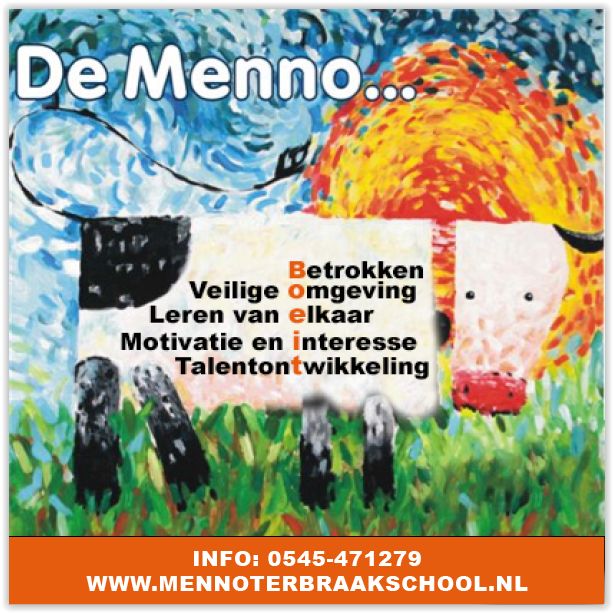 Infobulletin November 2017Nieuwe leerlingen:In groep A is op dit moment Eriën Frans aan het wennen en hetzelfde doen Dilara Visscher en Suze Hoitink in groep B. Heel veel plezier en een fijne, leerzame tijd toegewenst bij ons op school.Trouwdag juf Marike en Arjan:Op vrijdag 3 november gaan Juf Marike en Arjan trouwen. Ze zullen rond 11.00 uur op school zijn waar ze feestelijk worden ontvangen door de kinderen van groep 4.Sportuur
Activiteit:	Sportuur Dance Dance Dance			Datum:	Maandag 6 november 2017.	Tijdstip: 	14.45-15.30 Groep 1 t/m 4  - 15.30-16.15 Groep 5 t/m 8 Locatie:	Pickerhal.Materiaal:	Sportkleding en sportschoenen binnen.Inschrijven:	Stuur een email naar anne@sportfederatieberkelland.nl , vermeld naam en groep.	Opgeven tot uiterlijk vrijdag 3 november 2017BSO:		Ga je deze middag naar de BSO, geef dit dan even door aan de leid(st)er bij de BSO!Kosten:	1,50 Euro per deelnemer of een knip van de 10 sporturen kaart.Start schoolband periode 1:Deze maand start de eerste periode van de schoolband. De komende vijf weken zal er iedere maandag geoefend worden. Dit wordt begeleid door Esli Vogel. Zij is voorheen ook de docent geweest van de schoolband en dus bekend in de school. Vanaf groep 4 wordt er geïnventariseerd welke kinderen een instrument spelen en zin hebben om mee te oefenen met de schoolband. Iedere maandag worden de instrumenten van de bandleden meegenomen naar school. Het is de bedoeling dat de stukken die op school worden ingestudeerd ook thuis worden geoefend.Groep 7 opening tentoonstelling:Zoals u al eerder heeft kunnen lezen doet groep 7 mee aan een samenwerkingsproject met de Meergaarden. Dit project nadert bijna z’n eind. Dit project wordt in Museum “de Scheper” ten toon gesteld. Op vrijdag 7 november hebben de leerlingen een opening van deze tentoonstelling in de Meergaarden, waar ook een deel van de tentoonstelling te zien zal zijn.Schoonmaakavond van 18.30 – 20.30 uur:Op dinsdag 14 november houden we onze eerste schoonmaakavond. Graag allen jullie hulp. Vele handen maken licht werk! Opgave kan bij de eigen groepsleerkracht. Op de avond is het handig om zelf wat schoonmaakmateriaal mee te nemen. Schoonmaakmiddel is aanwezig.Open podium:Op woensdag 22 november is er weer een open podium. Kinderen krijgen voorafgaand aan het open podium de gelegenheid om zich op te geven hiervoor. Mocht uw kind hier aan meedoen, dan ontvangt u hiervoor een uitnodiging. Het podium zal zijn van 11.45 – 12.15 uur.Kleuterkriebels:Vorig jaar zijn we gestart met de Kleuterkriebel ochtenden. Hierbij worden peuters die bijna kleuters zijn uitgenodigd om alvast een keertje mee te spelen in de kleutergroep. De data zijn 23 november, 14 februari,  17 april  en 31 mei.  De tijd is steeds van 10.45 – 11.45 uur.Groep 6 brengt een bezoek aan Beeld en Geluid in HilversumDonderdag 23 november gaat groep 6 naar het Beeld en Geluid museum in Hilversum. Alle kinderen volgen hier in kleine groepjes onder begeleiding het Experience programma. Het vervoer en begeleiding is nog niet rond. Deze dag zullen we rond 07:30 uur vertrekken en rond 14:30 uur weer op school zijn. Mocht je kunnen rijden, graag opgeven bij Karin Roggeveld-Hietbrink (karinhietbrink@hotmail.com). Schoen zetten:Dinsdag 28 november mogen alle leerlingen hun schoen zetten. Misschien is het handig om je gymschoen op school te houden, maar een andere schoen mag natuurlijk ook. Vanaf maandag 27 november beginnen we met het inleveren van de schoenen, graag voorzien van naam.Op woensdag 29 november gaan we kijken wat er in onze schoen zit.Groep 3 gaat naar de Meergaarden om daar de schoen te zetten bij de openhaard.SinterklaasfeestDinsdag 5 december vieren wij het Sinterklaasfeest op school. We verwachten alle kinderen uiterlijk 8.15 uur in de klas.De ouders zijn van harte uitgenodigd om alvast naar de Meergaarden te wandelen en een plaatsje te zoeken langs de zijkant in de recreatiezaal, want vanaf 08.30 uur gaan we daar verder met het programma. Na de viering bij de Meergaarden lopen alle leerlingen en leerkrachten terug naar school. Het zou fijn zijn wanneer er een paar ouders nog kunnen helpen om de recreatiezaal weer op te ruimen.Vanaf ongeveer 09.15 uur kunnen de jongere broertjes en zusjes met hun ouders Sinterklaas begroeten op school (het is om organisatorische redenen niet de bedoeling dat dit al in de hal van de Meergaarden gebeurt). Op school staat er thee, koffie en ranja klaar! De kinderen uit de groepen 5 t/m 8 helpen Sinterklaas door het maken van een surprise met gedicht voor een ander. Deze cadeaus worden op maandag, het liefst na schooltijd tot vier uur, in de klas gebracht. Mocht dit niet mogelijk zijn kan dit ook maandag voor schooltijd. Breng de surprise in een tas of vuilniszak met op de buitenkant van het cadeau en tas duidelijk de naam voor wie het is.Alle kinderen gaan tot 14.30 uur naar school. In de kleine pauze wordt er gezorgd voor iets te drinken met wat lekkers. Graag wel een eigen lunch meegeven voor de grote pauze. Brief vrijwillige ouderbijdrageDe brieven ‘vrijwillige ouderbijdrage’ zijn voor de herfstvakantie uitgedeeld. Dit gele formulier is aan alle oudste kinderen meegegeven. Wilt u de antwoordstrook weer inleveren op school als de betaling is voldaan? MedezeggenschapsraadOp 2 oktober is er tijdens de MR vergadering onder andere gesproken over de uitslag van het ouderbetrokkenheidsonderzoek en de komende zakelijke ouderavond. Verder is het jaarverslag van school goedgekeurd door de personeelsgeleding van de MR. Op 28 november is de volgende MR vergadering. Wil u hier bij aanwezig zijn dan kan dat. U kunt zich hiervoor aanmelden via het volgende adres: mr@mennoterbraakschoool.nl. De vergadering start om 19.30 uur. Open BIEBlabTijdens Nederland Leest, de campagne die in het teken staat van Robotica, organiseert de bibliotheek vier keer (op alle vrijdagen in november) een Open BIEBlab in de Bibliotheek Eibergen. Speciaal voor iedereen van 9 t/m 14 jaar, maar natuurlijk zijn ook alle andere belangstellenden welkom!Tijdens het Open BIEBlab kan iedereen kennis komen maken met nieuwe 21 eeuwse technologieën zoals robotica, 3D ontwerpen, virtual reality en programmeren. Onze maatschappij wordt steeds digitaler en de ontwikkelingen op dit gebied gaan steeds sneller. Omdat de bieb iedereen bekend willen maken met dit onderwerp hebben ze hiervoor op deze dagen speciaal een ruimte ingericht als een technologie lab. Je eigen 3D ontwerp uitprinten op een 3D printer, rondkijken in je zelfontworpen wereld met een VR-bril, een robot besturen of een spelletje programmeren; het is allemaal mogelijk.SponsorloopOp vrijdag de 13e heeft de griezelig enge sponsorloop plaatsgevonden. De kinderen hebben een flink aantal rondes gelopen. Fijn dat er zoveel belangstellend publiek aanwezig was!Samen hebben de kinderen een bedrag van ruim €2000,- bij elkaar gerend.Hiervoor kunnen we de werkplek in de hal aanschaffen. De kinderen hebben via de stembus gekozen voor de vaste doeltjes op het plein. OR en hulpouders: bedankt voor de organisatie van dit evenement.Sinterklaasvoorstelling groep 3 + 4:Op donderdag 30 november gaan groep 3 + 4 naar een Sinterklaasvoorstelling in Borculo.“Paniek op het dak” begint om 9.00 uur , dus we vertrekken meteen om 8.35 naar Zaal Peters.
Hiervoor zoeken wij nog hulpouders.Ouderhulplijst:1Deze week luizencontrole in elke groep172Kledinginzameling Re Share tot 9.00 uur. Estinea lezen 10.30 – 11.30 uur. 18Landelijke intocht van Sinterklaas.3Trouwdag juf Marike en Arjan19420521Een aantal kleuters gaan knutselen met bewoners van de Meergaarden.6Sportuurtje dance, dance, dance Start schoolband periode 122Open podium 7Een aantal kleuters gaan knutselen met bewoners van de Meergaarden.23Kleuterkriebels Groep 6 gaat naar het museum: Beeld en Geluid8249Groep 8 Technieklokaal2510Groep 7 opening tentoonstelling Bijna Vergeten Voorwerpen2611271228We gaan allemaal onze schoen zetten.Groep 3 zet de schoen bij de openhaard in de Meergaarden.13“Beleef het Assink” avond voor ouders en leerlingen van groep 7 en 8 enInformatieavond Marianum voor ouders en leerlingen van groep 7 en 829Wat zit er in onze schoen?14Schoonmaakavond van 18.30 – 20.30 uur30Groep 3 + 4 gaan naar een Sinterklaasvoorstelling1516Estinea lezen 10.30 – 11.30 uur. Taak:Wanneer:Voor wie:Contactpersoon:SchoonmaakavondDi 14 nov18.30 uur tot uiterlijk 20.30 uurSchoolactiviteitGroepsleerkracht van uw kindSinterklaasVersierenVrij 17 nov 8.30 uurSchoolactiviteitBrigit HeinhuisOR lidbrigit@heinhuis.nlTechnieklokaal Groep 7Do 30 nov. Do 22 feb.8.30-11.30 uur, alleen brengen en halennicole@mennoterbraakschool.nlTechnieklokaalGroep 8Do 9 nov.Do 11 jan.Do 8 maartDo 17 mei8.30 – 11.30 uur, alleen brengen en halenroeljan@mennoterbraakschool.nlMeerijden en begeleiden SinterklaasvoorstellingDo 30 novemberVan 8.30 – 10.30 uur.Groep 3 + 4Groep 3 opgave bij inge@mennoterbraakschool.nlGroep 4 opgave bijmarike@mennoterbraakschool.nl Sinterklaas Opruimen Kerst Klaarzetten Als er tijd over is na het opruimen zetten we alvast de kerstversiering klaar.Woe 6 dec 8.30 uur SchoolactiviteitBrigit HeinhuisOR lidbrigit@heinhuis.nlKerstVersierenDo 7 dec 8.30 uurVrij 8 dec 8.30 uurGraag aangeven welke datum het beste uitkomtSchoolactiviteitBrigit HeinhuisOR lidbrigit@heinhuis.nlBasketbaltoernooi (begeleiding teams)Woensdag 13 december Groep 5 t/m 8Barbara Berends,Groepsleerkracht groep 5
barbara@mennoterbraakschool.nlKerst OpruimenDonderdagavond na de eindejaarsviering  21 decEvt vrijdag 22 dec SchoolactiviteitBrigit HeinhuisOR lidbrigit@heinhuis.nl